ЛЕТЯГА ОБЫКНОВЕННАЯ 

Зверек размером примерно с белку. Длина тела 13-20 сантиметров, длина хвоста — 10-18 сантиметров. Голова округлая, с большими черными глазами; уши небольшие, без кисточек. Мех мягкий, шелковистый. Спина и хвост с преобладанием серых тонов, брюхо белесое. Хвост пушистый. Между передними и задними лапками у летяги натянута кожная, покрытая шерстью перепонка, позволяющая бесшумно планировать с дерева на дерево на расстояние до нескольких десятков метров. 

В Ярославской области обитает на территории Даниловского (станция Пантелеево) и Первомайского (село Коза, деревня Турыбарово) районах.

#краснаякнигаЯО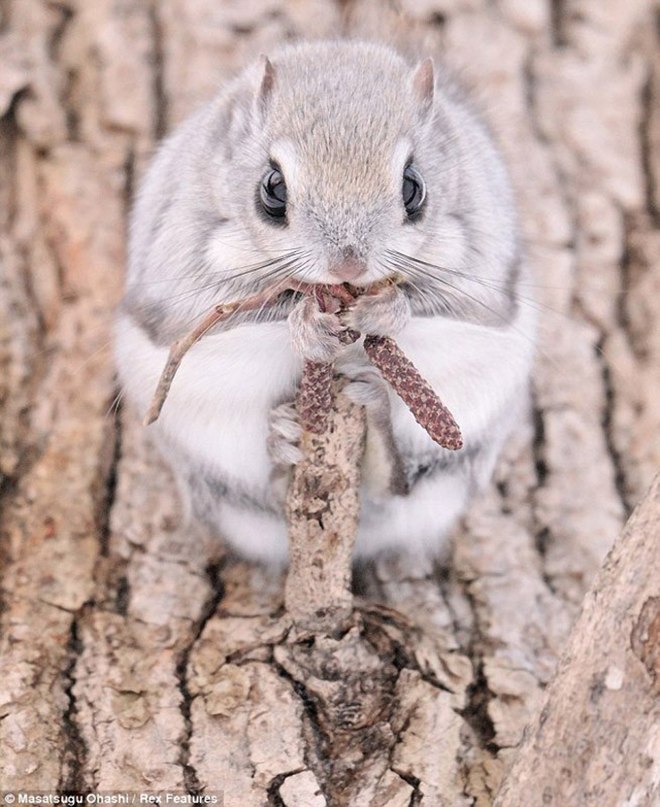 